PLC Instructional Practice Meeting Script Review norms/Assign RolesEnsure that the team has a digital/shared agenda that they are updating.Goal: Learn and reflect on an essential instructional practice.What do we want our students to know?Prior to this meeting, a teacher team has agreed on what will be taught and the model teacher has been selected.Teachers who are not model teaching should bring ideas of how they would teach this lesson.Model teacher is given 15 minutes to teach a portion of the lesson.  The team takes notes on what they see.At the conclusion of the model lesson, constructive feedback is given. (About 10 minutes)The final task will be for all teachers to share the differences and new learnings on how to effectively teach this lesson.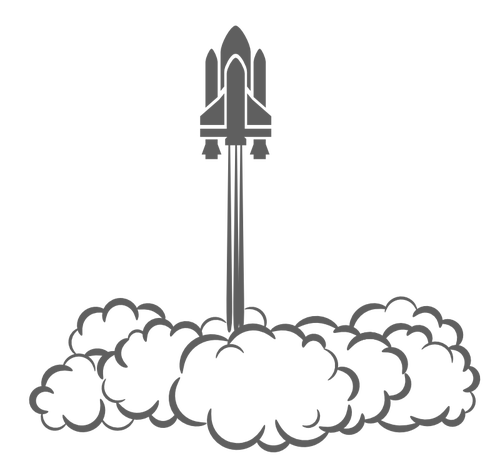 